Дата оприлюднення: 30.06.2017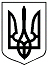 УКРАЇНА
ЛЬВІВСЬКА МІСЬКА РАДА
8-ма сесія 7-го скликанняУХВАЛА № 2152
від 29.06.2017 


Керуючись ухвалою міської ради від 26.05.2016 № 505 “Про затвердження структури виконавчих органів Львівської міської ради, загальної чисельності апарату ради та її виконавчих органів“, міська рада ухвалила:
внести зміни у додаток до ухвали міської ради від 09.02.2017 № 1467 “Про затвердження переліку львівських комунальних підприємств у розрізі уповноважених органів та галузевих управлінь“:
1. Вилучивши підпункти 5.7 та 5.8 пункту 5.
2. Доповнивши пункт 2 підпунктами 2.11 та 2.12 у такій редакції :3. Доповнивши пунктом 16 та підпунктами 16.1, 16.2 у такій редакції:



Міський голова А. Садовий